Футбольный стадион на Крестовском острове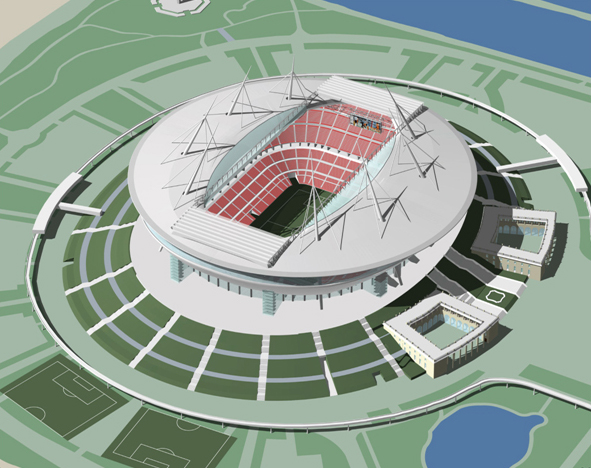 Сроки: 2007 — 2010
Заказчик: Imtech Rusland
Проектирование систем:— электроснабжения и электроосвещения объекта;— бесперебойного электропитания;— пожарной сигнализации и пожаротушения;— охранной сигнализации, контроля и управления доступом;— видеонаблюдения;— структурированной кабельной системы;— телекоммуникационного оборудования;— электроакустических установок;— сетей передачи данных и информационных систем.
Справка об объекте:Футбольный стадион в западной части Крестовского острова (также известный как стадион «Зенит») — строящийся в Санкт-Петербурге футбольный стадион, расположенный на месте стадиона им. Кирова. Автор утвержденного проекта «Космический корабль» — японский архитектор Кисё Курокава (Kisho Kurokawa Architects & Associates). Стадион строится на 60 000 посетителей и 2 000 комментаторов и представителей прессы. Общая площадь подтрибунных помещений — . Адрес: Санкт-Петербург, Крестовский остров